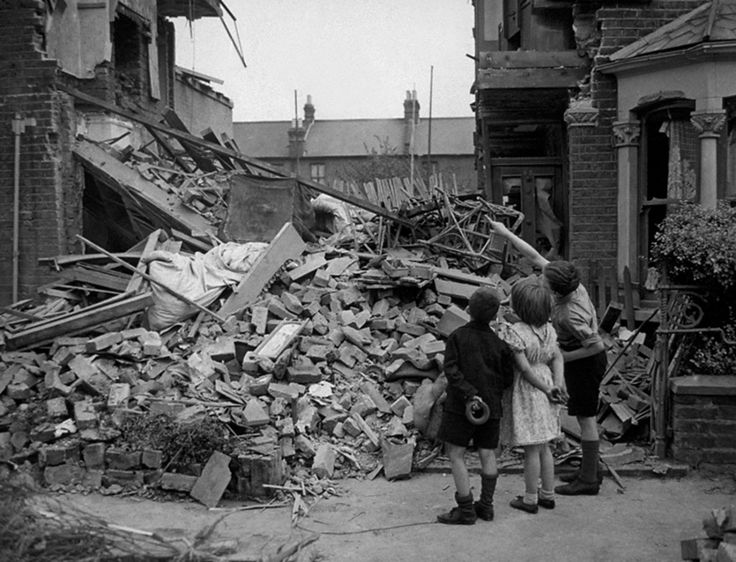 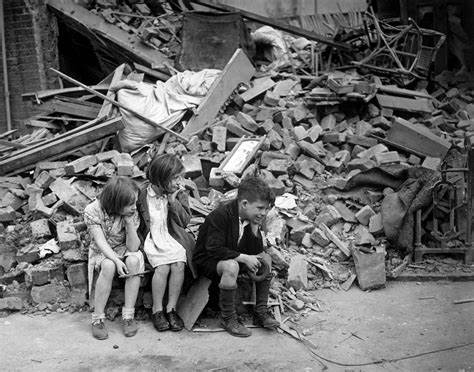 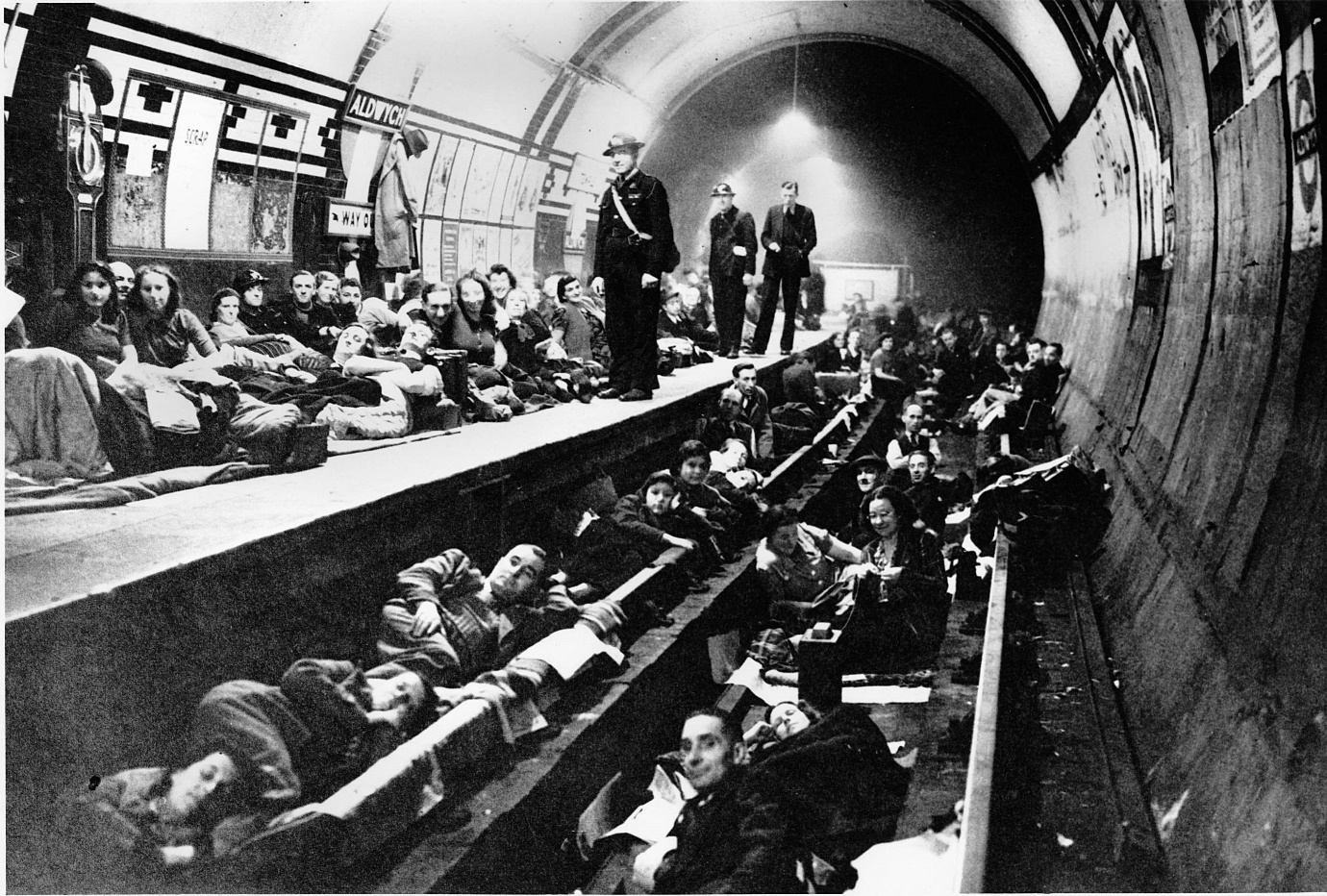 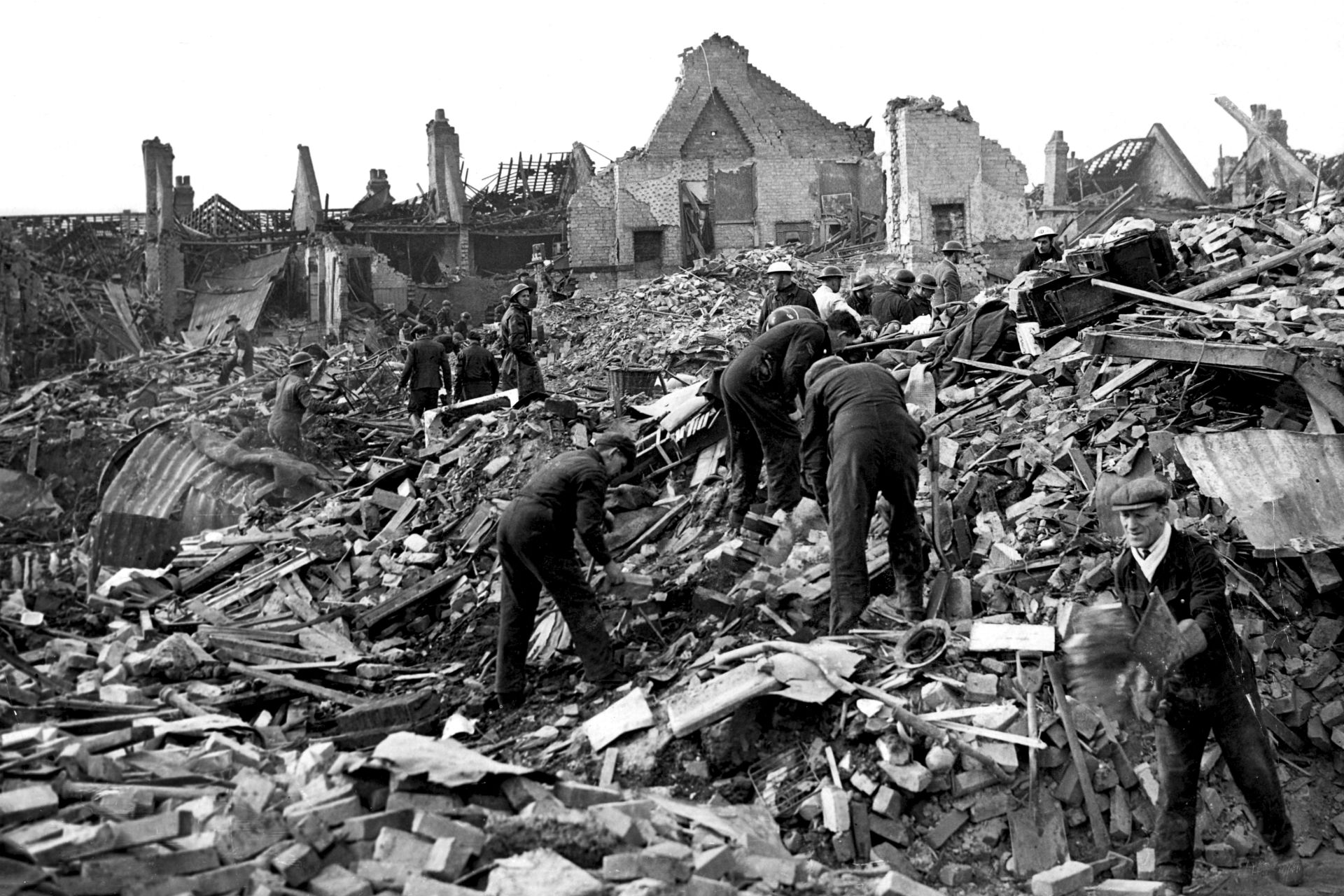 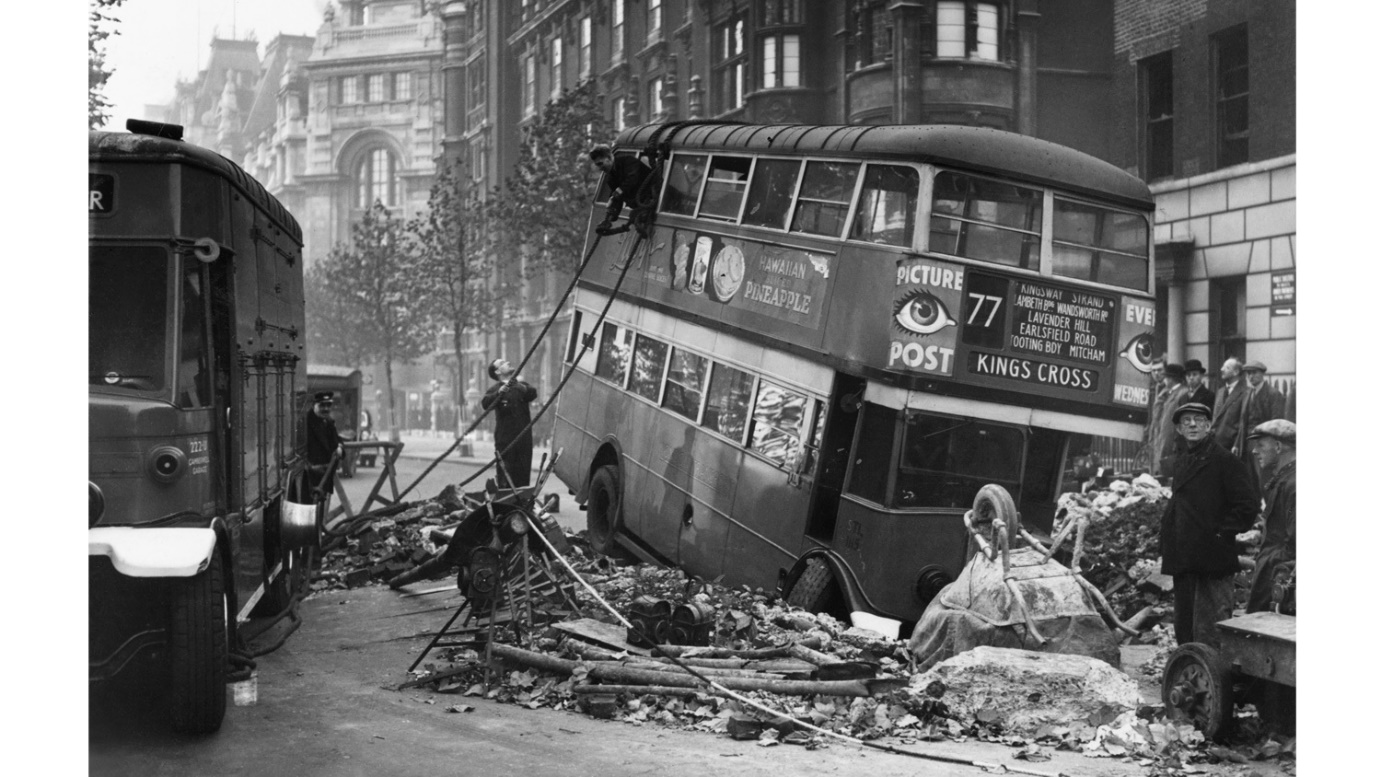 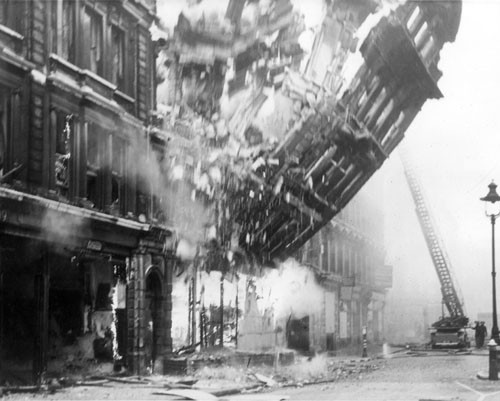 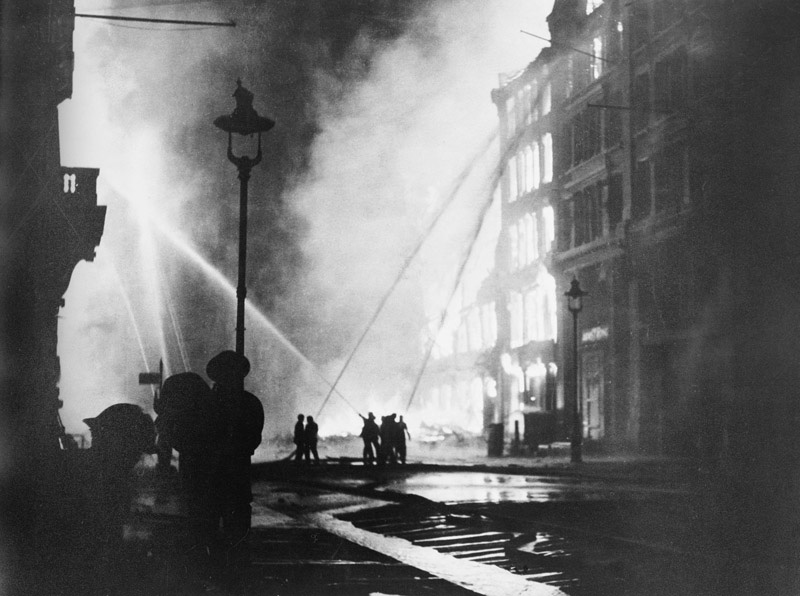 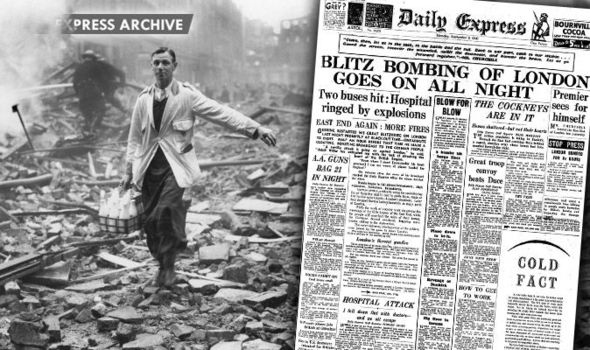 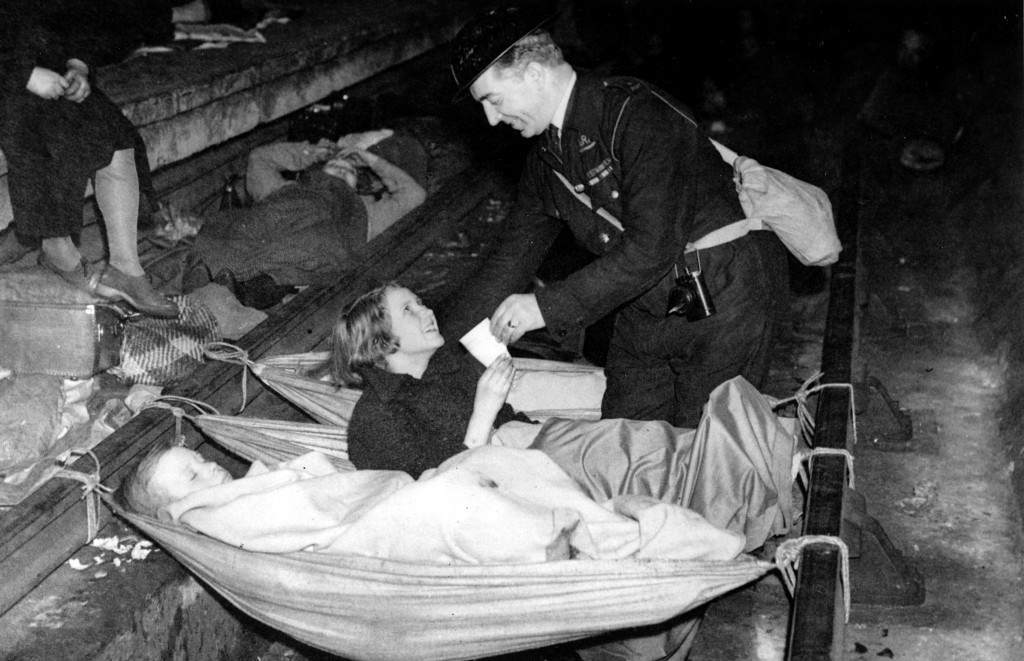 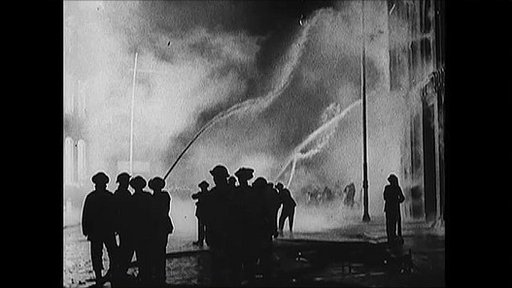 Local images and news reports from our research in Redbridge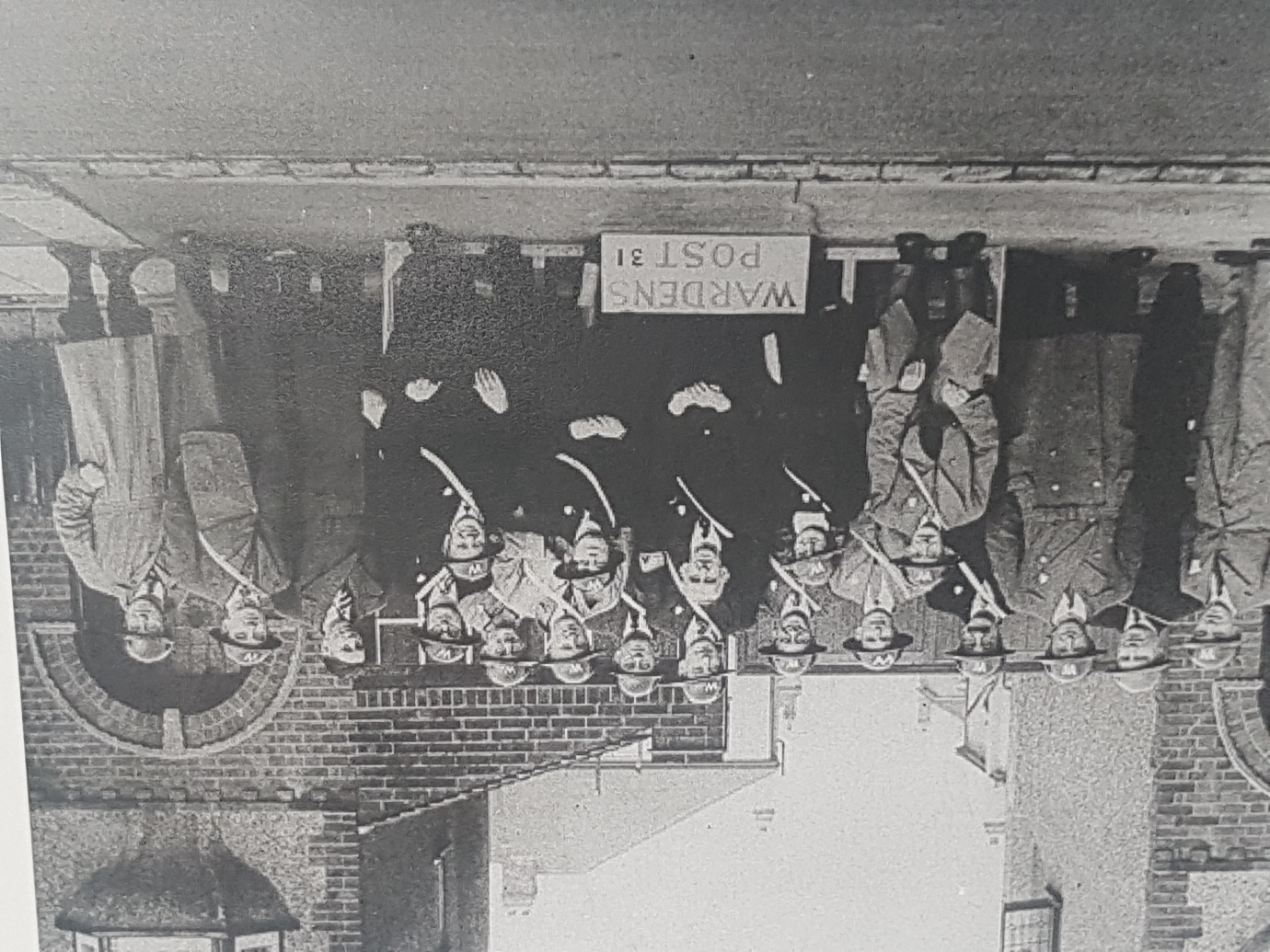 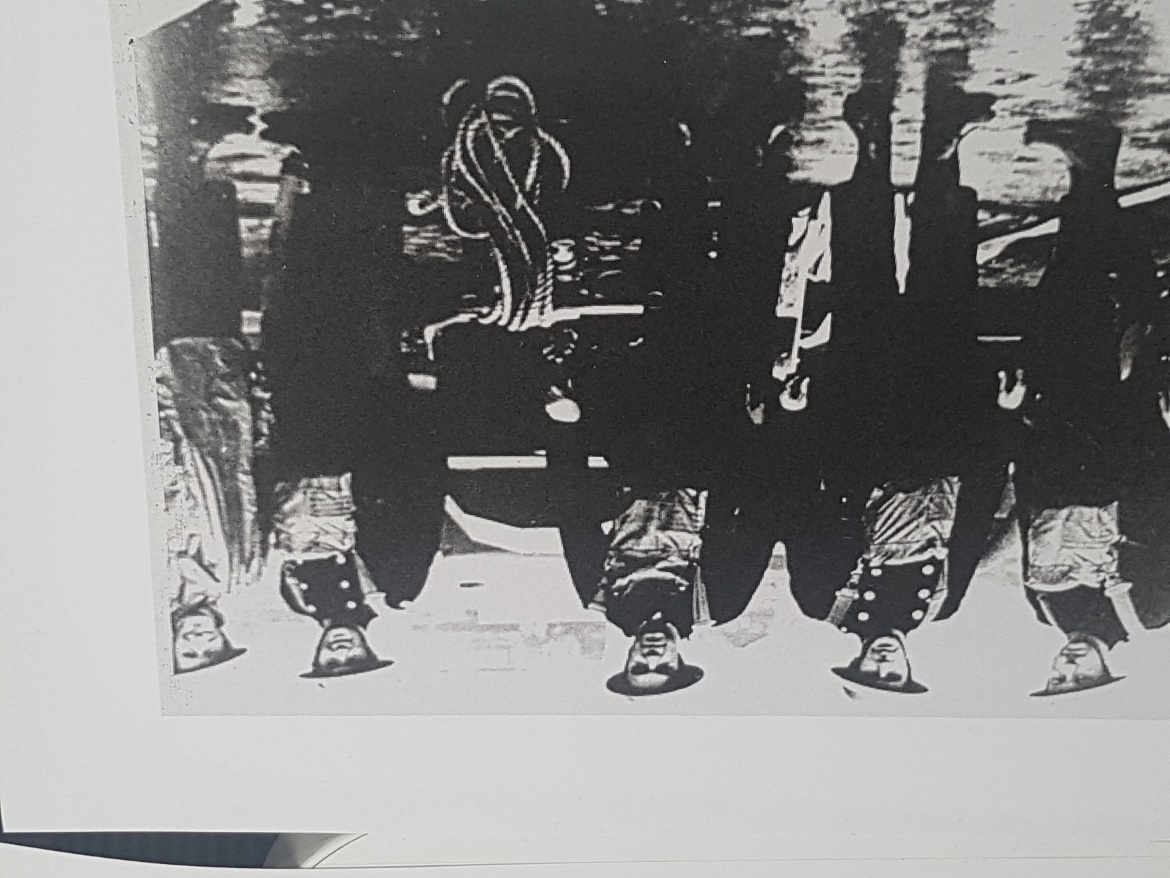 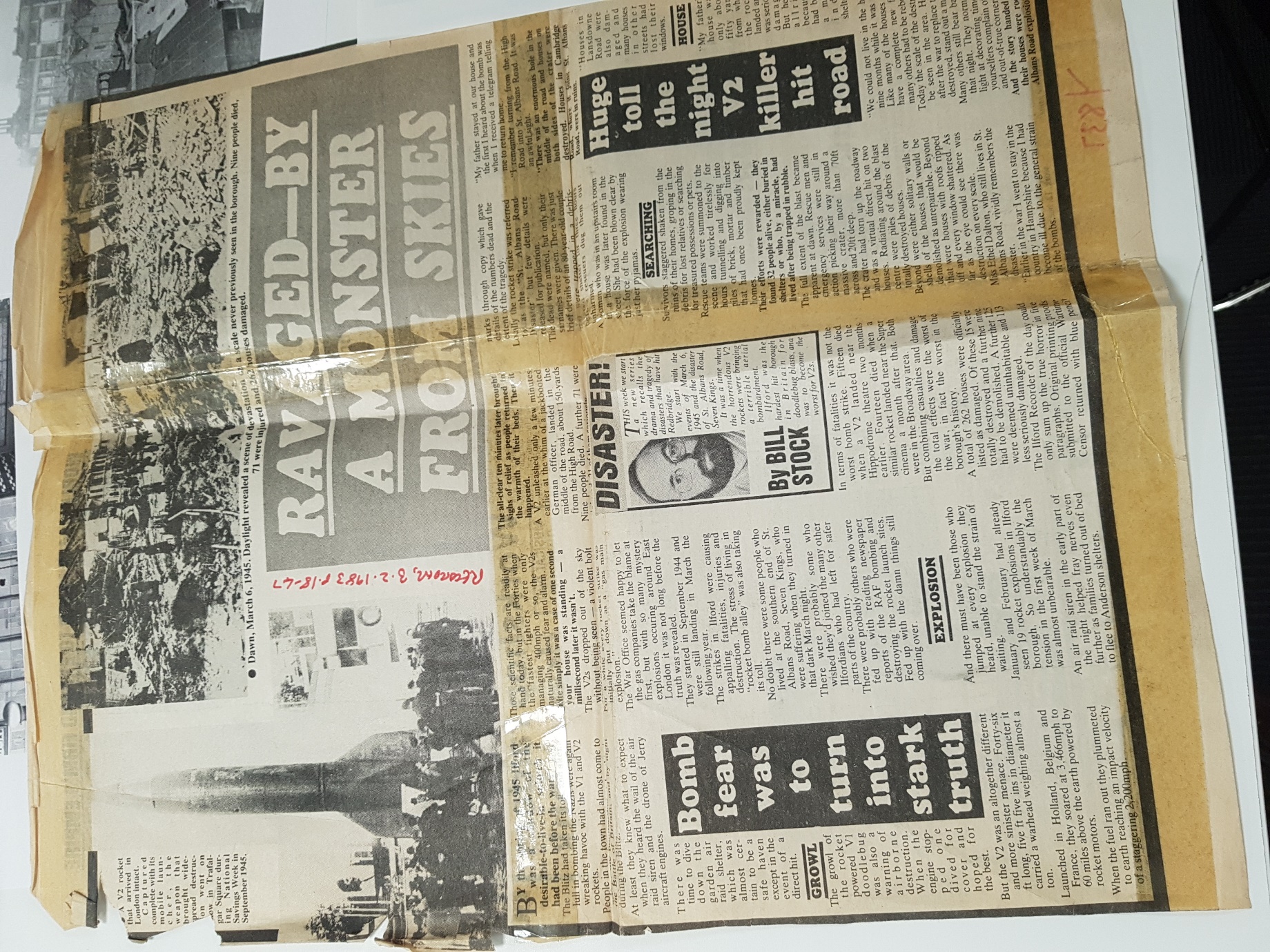 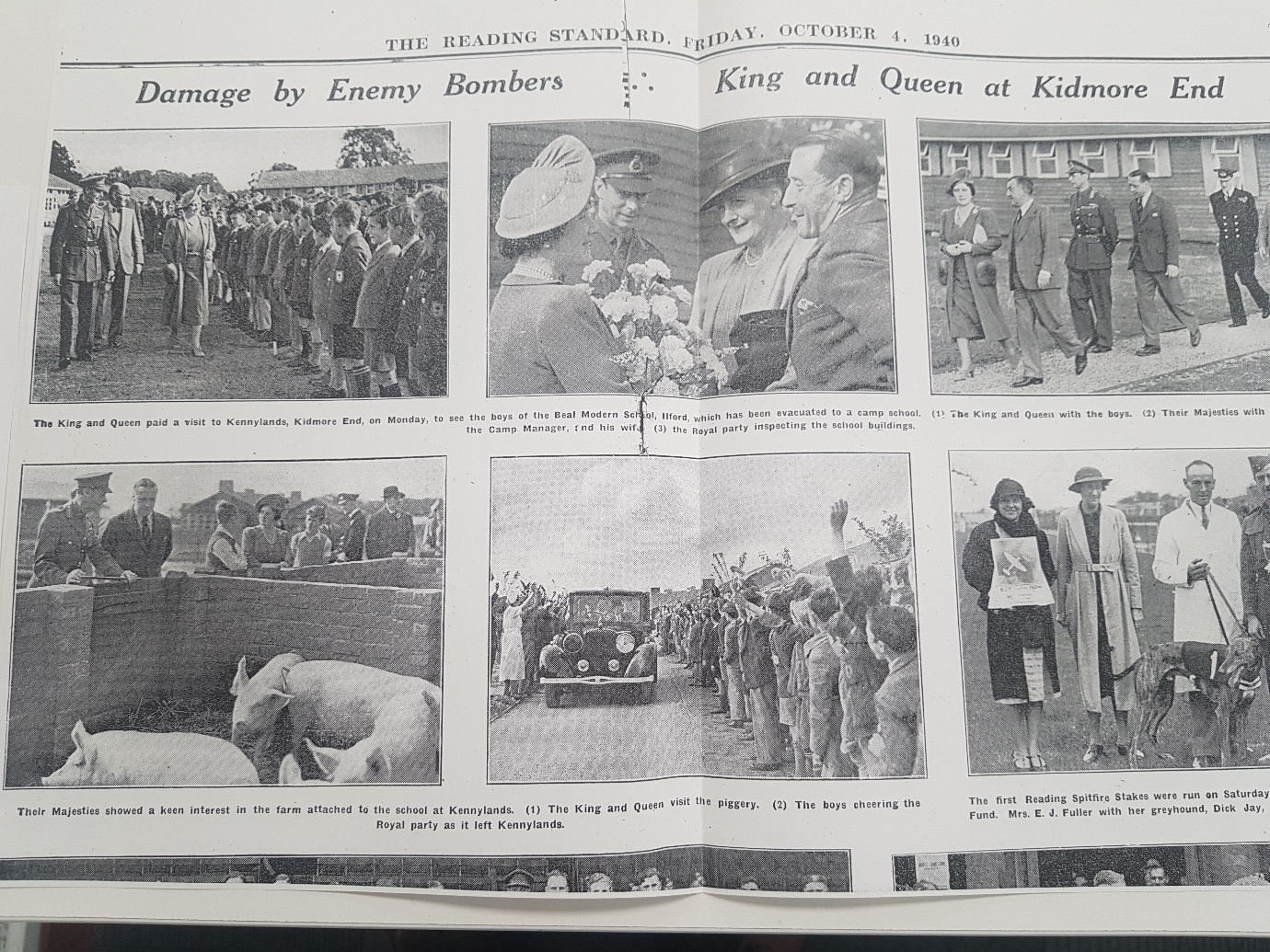 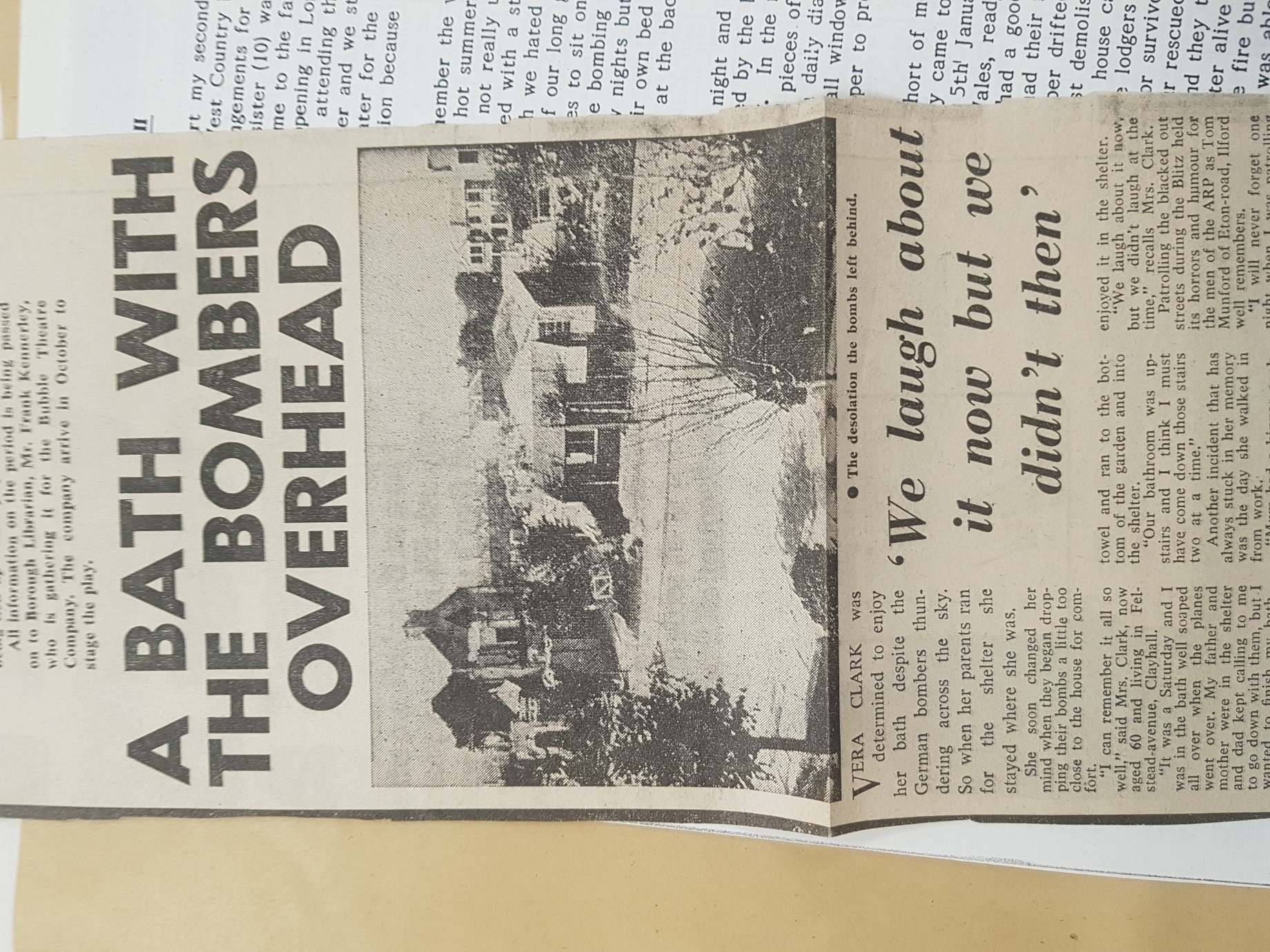 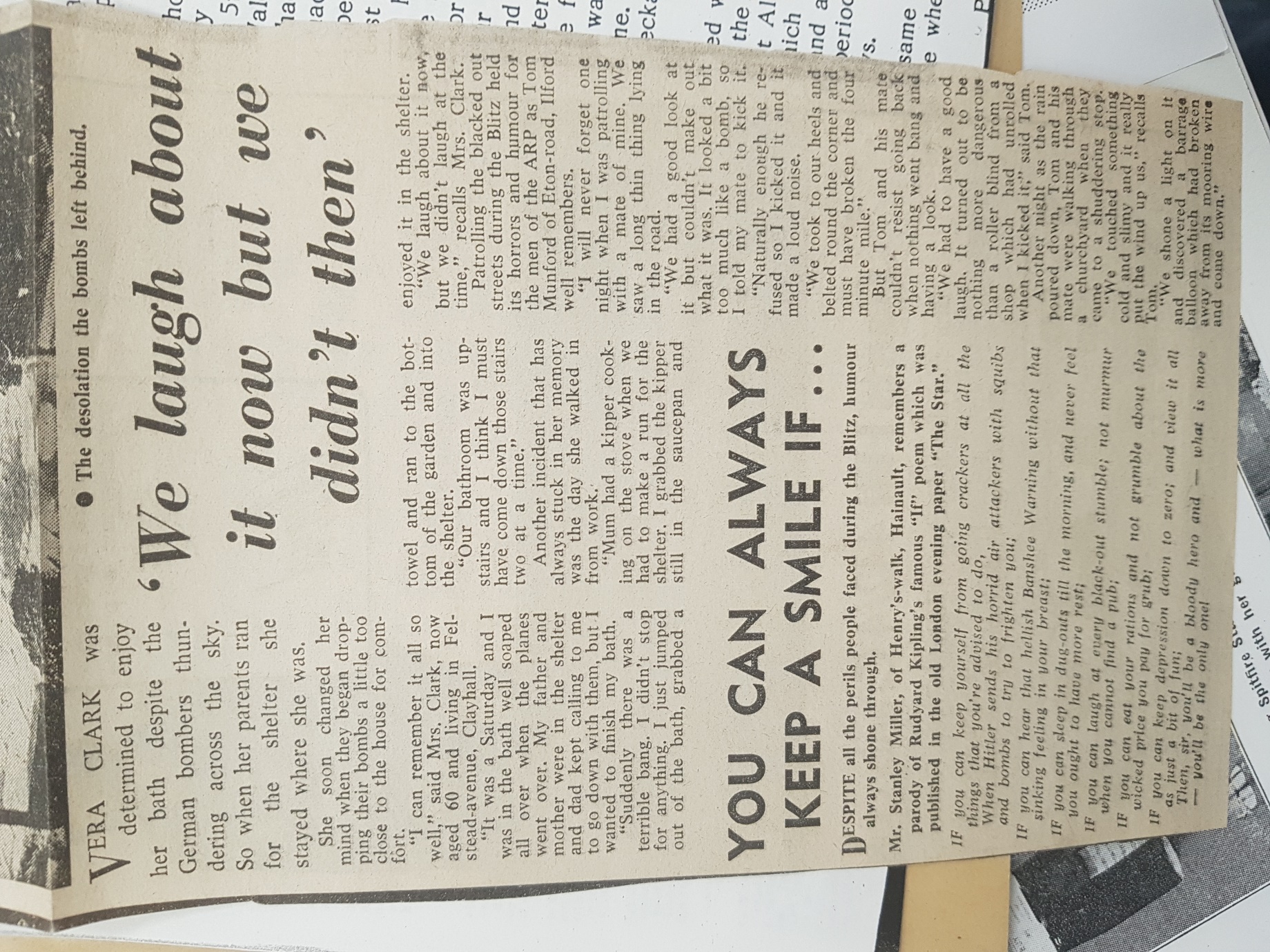 